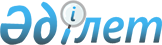 Аудандық мәслихаттың 2011 жылғы 22 желтоқсандағы № 276 "Хромтау ауданының 2012-2014 жылдарға арналған бюджетін бекіту туралы" шешіміне өзгерістер мен толықтырулар енгізу туралы
					
			Күшін жойған
			
			
		
					Ақтөбе облысы Хромтау аудандық мәслихатының 2012 жылғы 7 тамыздағы № 42 шешімі. Ақтөбе облысы Әділет департаментінде 2012 жылғы 23 тамызда № 3-12-156 тіркелді. Күші жойылды - Ақтөбе облысы Хромтау аудандық мәслихатының 2013 жылғы 10 шілдедегі № 117 шешімімен

      Ескерту. Күші жойылды - Ақтөбе облысы Хромтау аудандық мәслихатының 10.07.2013 № 117 шешімімен.

      Қазақстан Республикасының 2001 жылғы 23 қаңтардағы № 148 «Қазақстан Республикасындағы жергілікті мемлекеттік басқару және өзін-өзі басқару туралы» Заңының 6 бабына, Қазақстан Республикасының 2008 жылғы 4 желтоқсандағы № 95 Бюджеттік Кодексінің 9 бабына, 106 бабына сәйкес аудандық мәслихат ШЕШІМ ЕТТІ:



      1. Аудандық мәслихаттың 2011 жылғы 22 желтоқсандағы № 276 «Хромтау ауданының 2012-2014 жылдарға арналған бюджетін бекіту туралы» шешіміне (нормативтік құқықтық актілерді мемлекеттік тіркеу тізілімінде № 3-12-142 болып тіркелген, аудандық «Хромтау» газетінің 2012 жылдың 21 қаңтарындағы № 4-5 сандарында жарияланған) мынадай өзгерістер мен толықтырулар енгізілсін:



      1 тармақта:



      1) тармақшасында;

      кірістер

      «3363968» деген цифрлар «3318189» деген цифрлармен ауыстырылсын;

      оның ішінде:

      трансферттер түсімдері бойынша

      «944108» деген цифрлар «898329» деген цифрлармен ауыстырылсын;



      2) тармақшасында;

      шығындар

      «3395062,9» деген цифрлар «3349283,9» деген цифрлармен ауыстырылсын;



      3) тармақшасында;

      таза бюджеттік кредит беру

      «28006» деген цифрлар «104506» деген цифрлармен ауыстырылсын;



      5) тармақшасында;

      бюджет тапшылығы (профицит)

      «-69100,9» деген цифрлар «-145600,9» деген цифрлармен ауыстырылсын;



      6) тармақшасында;

      бюджет тапшылығын (профицитті пайдалану) қаржыландыру

      «69100,9» деген цифрлар «145600,9» деген цифрлармен ауыстырылсын;



      7 тармақта;

      мынадай мазмұндағы 4, 5 абзацтармен толықтырылсын:

      «Айгөлек» мектепке дейінгі балалар мекемесінің шатырын жөндеуге 16695,0 мың.тенге»;

      «аудан аумағында қала дамытудын кешенді схемаларын, аудандық (облыстық) маңызы бар қалалардың, кенттердің және өзге де ауылдық елді мекендердің бас жоспарын әзірлеуге 15628,0 мың тенге»;



      көрсетілген шешімдегі қосымша осы шешімдегі қосымшаға сәйкес редакцияда жазылсын.



      2. Осы шешім 2012 жылдың 1 қаңтарынан бастап қолданысқа енгізіледі.         Аудандық мәслихат                 Аудандық мәслихаттың

      сессиясының төрағасы                      хатшысы          А.Бекбауов                          Д.Молдашев

Аудандық мәслихаттың

2012 жылдың 7 тамызындағы № 42 шешіміне

№ 1 қосымшаАудандық мәслихаттың

2011 жылдың 22 желтоқсандағы № 276 шешіміне

№ 1 қосымша 2012 жылға арналған аудандық бюджет
					© 2012. Қазақстан Республикасы Әділет министрлігінің «Қазақстан Республикасының Заңнама және құқықтық ақпарат институты» ШЖҚ РМК
				санатысанатысанатысанатыСомасы (мың теңге)сыныбысыныбысыныбыСомасы (мың теңге)ішкі сыныбыішкі сыныбыСомасы (мың теңге)АТАУЫСомасы (мың теңге)12345I. Кірістер3 320 0731Салықтық түсiмдер2 396 93001Табыс салығы350 9402Жеке табыс салығы350 940Төлем көзінен салық салынатын табыстардан ұсталатын жеке табыс салығы301 340Төлем көзінен салық салынбайтын табыстардан ұсталатын жеке табыс салығы24 000Қызметін бір жолғы талон бойынша жүзеге асыратын жеке тұлғалардан алынатын жеке табыс салығы1 100Төлем көзінен салық салынатын шетелдік азаматтар табыстарынан ұсталатын жеке табыс салығы24 50003Әлеуметтік салық259 2461Әлеуметтік салық259 246Әлеуметтік салық259 24604Меншікке салынатын салықтар1 758 2761Мүлікке салынатын салықтар1 687 766Заңды тұлғалар мен жеке кәсіпкерлердің мүлкіне салынатын салық1 683 766Жеке тұлғалардың мүлкіне салынатын салық 4 0003Жер салығы19 410Ауылшаруашылық маңызы бар жерлерге жеке тұлғаларға салынатын жер салығы80Елді мекендердің жерлеріне жеке тұлғалардан алынатын жер салығы1400Өнеркәсіп, көлік, байланыс, қорғаныс жеріне және ауыл шаруашылығына арналмаған өзге де жерге салынатын жер салығы7 900Ауыл шаруашылығы маныздағы жерлерге заңды тұлғалар мен жеке кәсіпкерлерден, жеке нотариустар мен адвокаттардан алынатын жер салығы0Елді мекендер жерлеріне заңды тұлғалардан жеке кәсіпкерлерден,жеке нотариустар мен адвокаттардан алынатын жер салығы10 0304Көлік құралдарына салынатын салық48 000Заңды тұлғалардан көлік құралдарына салынатын салық10 000Жеке тұлғалардың көлік құралдарына салынатын салық38 0005Бірыңғай жер салығы3 100Бірыңғай жер салығы3 10005Тауарларға, жұмыстарға және қызметтерге салынатын ішкі салықтар22 6402Акциздер4 200Заңды және жеке тұлғалар бөлшек саудада өткізетін,сондай-ақ өзінің өндірістік мұқтаждарына пайдаланылатын бензин (авиациялықты қоспағанда)2 500Заңды және жеке тұлғаларға бөлшек саудада өткізетін,сондай-ақ өз өндірістік мұқтаждарына пайдаланылатын дизель отыны17003Табиғи және басқа да ресурстарды пайдаланғаны үшін түсетін түсімдер8 700Жер учаскелерін пайдаланғаны үшін төлем8 7004Кәсіпкерлік және кәсіби қызметті жүзеге асырғаны үшін алынатын алымдар9 290Жеке кәсіпкерлерді мемлекеттік тіркегені үшін алынатын алым750Жекелеген қызмет түрлерімен айналысу құқығы үшін алынатын лицензиялық алым1250Заңды тұлғаларды мемлекеттік тіркегені және филиалдар мен өкілдіктерді есептік тіркегені, сондай-ақ оларды қайта тіркегені үшін алым140Жылжымалы мүлікті кепілдікке салуды мемлекеттік тіркегені үшін алынатын алым250Көлік құралдарын мемлекеттік тіркегені,сондай-ақ оларды қайта тіркегені үшін алынатын алым650Жылжымайтын мүлікке және олармен мәмеле жасау құқығын мемлекеттік тіркегені үшін алым4850Жергілікті маңызы бар және елді мекендердегі жалпы пайдаланудағы автомобиль жолдарының бөлу жолағында сыртқы (көрнекі) жарнамаларды орналастырғаны үшін алынатын төлем14005Тіркелген салық450081Мемлекеттік баж5 828Мемлекеттік мекемелерге сотқа берілетін талап арыздарынан алынатын мемлекеттік бажды қоспағанда, мемлекеттік баж сотқа берілетін талап арыздардан, ерекше талап ету істері арыздарынан, ерекше жүргізілетін істер бойынша арыздардан (шағымдардан), сот бұйрығын шығару туралы өтініштерден, атқару парағының дубликатын беру туралы шағымдардан, аралық (төрелік) соттардың және шетелдік соттардың шешімдерін мәжбүрлеп орындауға атқару парағын беру туралы шағымдардың, сот актілерінің атқару парағының және өзге де құжаттардың көшірмелерін қайта беру туралы шағымдардан алынатын баж2 300Азаматтық хал актiлерiн тiркегенi үшiн, сондай-ақ азаматтарға азаматтық хал актiлерiн тiркеу туралы куәлiктердi және азаматтық хал актiлерi жазбаларын өзгертуге, толықтыруға және қалпына келтiруге байланысты куәлiктердi қайтадан бергенi үшiн мемлекеттік баж2200Шетелге баруға және Қазақстан Республикасына басқа мемлекеттерден адамдарды шақыруға құқық беретін құжаттарды рәсімдегені үшін,сондай-ақ осы құжаттарға өзгерістер енгізгені үшін мемлекеттік баж260Шетелдіктердің паспорттарына немесе оларды ауыстыратын құжаттарына Қазақстан Республикасынан кету және Қазақстан Республикасына келу құқығына виза бергені үшін мемлекеттік баж3Қазақстан Республикасының азаматтығын алу, Қазақстан Республикасының азаматтығын қалпына келтіру және Қазақстан Республикасының азаматтығын тоқтату туралы құжаттарды ресімдегені үшін мемлекеттік баж30Тұрғылықты жерiн тiркегенi үшiн мемлекеттік баж710Аңшы куәлігін бергені және оны жыл сайын тіркегені үшін мемлекеттік баж 40Жеке және заңды тұлғалардың азаматтық, қызметтік қаруының (аңшылық суық қаруды, белгі беретін қаруды, ұңғысыз атыс қаруын, механикалық шашыратқыштарды, көзден жас ағызатын немесе тітіркендіретін заттар толтырылған аэрозольді және басқа құрылғыларды, үрлемелі қуаты 7,5 Дж-дан аспайтын пневматикалық қаруды қоспағанда және калибрі 4,5 мм-ге дейінгілерін қоспағанда) әрбір бірлігін тіркегені және қайта тіркегені үшін алынатын мемлекеттік баж70Қаруды және оның патрондарын сақтауға немесе сақтау мен алып жүруге, тасымалдауға, Қазақстан Республикасының аумағына әкелуге және Қазақстан Республикасынан әкетуге рұқсат бергені үшін алынатын мемлекеттік баж150Тракторшы – машинистің куәлігі берілгені үшін алынатын мемлекеттік баж652Салықтық емес түсiмдер12 93001Мемлекеттік меншіктен түсетін кірістер11 5005Мемлекет меншігіндегі мүлікті жалға беруден түсетін кірістер11 500Коммуналдық меншіктегі мүлікті жалдаудан түсетін кірістер11 50004Мемлекеттік бюджеттен қаржыландырылатын, сондай-ақ Қазақстан Республикасы Ұлттық Банкінің бюджетінен (шығыстар сметасынан) ұсталатын және қаржыландырылатын мемлекеттік мекемелер салатын айыппұлдар, өсімпұлдар, санкциялар, өндіріп алулар6301Мұнай секторы ұйымдарынан түсетін түсімдерді қоспағанда, мемлекеттік бюджеттен қаржыландырылатын, сондай-ақ Қазақстан Республикасы Ұлттық Банкінің бюджетінен (шығыстар сметасынан) ұсталатын және қаржыландырылатын мемлекеттік мекемелер салатын айыппұлдар, өсімпұлдар, санкциялар, өндіріп алулар630Жергілікті мемлекеттік органдар салатын әкімшілік айыппұлдар, өсімпұлдар, санкциялар, өндіріп алулар63006Басқа да салықтық емес түсімдер8001Басқа да салықтық емес түсімдер800Жергілікті бюджетке түсетін салықтық емес басқа да түсімдер8003Негізгі капиталды сатудан түсетін түсімдер10 00003Жерді және материалдық емес активтерді сату10 0001Жерді сату10 000Жер учаскелерін сатудан түсетін түсімдер10 0004Трансферттердің түсімдері900 213 02Мемлекеттiк басқарудың жоғары тұрған органдарынан түсетін трансферттер900 213 2Облыстық бюджеттен түсетін трансферттер900 213 Ағымдағы нысаналы трансферттер418 218Нысаналы даму трансферттері481 995Функ. ТопФунк. ТопФунк. ТопФунк. ТопФунк. ТопСомасы (мың теңге)Кіші функцияКіші функцияКіші функцияКіші функцияСомасы (мың теңге)Әкім шіӘкім шіӘкім шіСомасы (мың теңге)Бағ дар ламаБағ дар ламаСомасы (мың теңге)АТАУЫСомасы (мың теңге)123456II. Шығындар3 351 167,91Жалпы сипаттағы мемлекеттiк қызметтер204 71301Мемлекеттiк басқарудың жалпы функцияларын орындайтын өкiлдi, атқарушы және басқа органдар168 543112Аудан мәслихатының аппараты11 130001Аудан мәслихатының қызметін қамтамасыз ету жөніндегі қызметтер11 130122Аудан әкімінің аппараты39 755001Аудан әкімінің қызметін қамтамасыз ету жөніндегі қызметтер39 065003Мемлекеттік органның күрделі шығыстары690123Қаладағы аудан,аудандық маңызы бар қаланың, кент, ауыл (село), ауылдық (селолық) округ әкімінің аппараты117 658001Қаладағы аудан,аудандық маңызы бар қаланың, кент, ауыл (село), ауылдық (селолық) округ әкімінің қызметін қамтамасыз ету жөніндегі қызметтер117 338022Мемлекеттік органның күрделі шығыстары32002Қаржылық қызмет25 805452Ауданның қаржы бөлімі 25 805001Аудандық бюджетті орындау және ауданның коммуналдық меншік саласындағы мемлекеттік саясатты іске асыру жөніндегі қызметтер13 434003Салық салу мақсатында мүлікті бағалауды жүргізу800004Бір жолғы талондарды беру жөніндегі жұмысты және біржолғы талондарды іске асырудан сомаларды жинаудың толықтығын қамтамасыз етуін ұйымдастыру991011Коммуналдық меншікке түскен мүлікті есепке алу, сақтау, бағалау және сату10 58005Жоспарлау және статистикалық қызмет10 365476Ауданның экономика, бюджеттік жоспарлау және кәсіпкерлік бөлімі10 365001Экономикалық саясатты қалыптастыру, дамыту, мемлекеттік басқару жүйесін жоспарлау, ауданды және кәсіпкерлікті (облыстық маңызы бар қаланы) басқару саласындағы мемлекеттік саясатты іске асыру жөніндегі қызметтер10 344003Мемлекеттік органның күрделі шығыстары212Қорғаныс3 74401Әскери мұқтаждар3 744122Аудан әкімінің аппараты3 744005Жалпыға бірдей әскери міндетті атқару шеңберіндегі іс-шаралар1 604006Аудан ауқымындағы төтенше жағдайлардың алдын алу және оларды жою1 07002007 Аудандық (қалалық) ауқымдағы дала өрттерінің, сондай-ақ мемлекеттік өртке қарсы қызмет органдары құрылмаған елді мекендерде өрттердің алдын алу және оларды сөндіру жөніндегі іс-шаралар 1 0704Бiлiм 2 347 582,601Мектепке дейінгі тәрбиелеу және оқыту272 832471Ауданның білім, дене шынықтыру және спорт бөлімі272 832003Мектепке дейінгі тәрбиелеу мен оқытуды қамтамасыз ету267 996025Республикалық бюджеттен берілетін нысаналы трансферттер есебінен жалпы үлгідегі, арнайы (түзету), дарынды балалар үшін мамандандырылған, жетім балалар мен ата-аналарының қамқорынсыз қалған балалар үшін балабақшалар, шағын орталықтар, мектеп интернаттары, кәмелеттік жасқа толмағандарды бейімдеу орталықтары тәрбиешілеріне біліктілік санаты үшін қосымша ақының мөлшерін ұлғайту4 83602Бастауыш, негізгі орта және жалпы орта білім беру 1 763 127,6471Ауданның білім, дене шынықтыру және спорт бөлімі1 763 127,6004Жалпы білім беру1 679 629,6005Балаларға және жеткіншектерге қосымша білім беру38 165063Республикалық бюджеттен берілетін нысаналы трансферттер есебінен "Назарбаев Зияткерлік мектептері" ДБҰ -ның оқу бағдарламары бойынша біліктілікті арттырудан өткен мұғалімдерге еңбекақыны арттыру 1 656064Республикалық бюджеттен берілетін нысаналы транферттер есебінен жалпы үлгідегі, арнайы (түзету), дарынды балалар үшін мамандандырылған, жетім балалар мен ата-аналарының қамқорынсыз қалған балалар үшін балабақшалар, шағын орталықтар, мектеп интернаттары, кәмелеттік жасқа толмағандарды бейімдеу орталықтары тәрбиешілеріне біліктілік санаты үшін қосымша ақының мөлшерін ұлғайту26 982067Ведомствалық бағыныстағы мемлекеттік мекемелерінің және ұйымдарының күрделі шығыстары16 69509Білім беру саласындағы өзге де қызметтер311 623471Ауданның білім, дене шынықтыру және спорт бөлімі86 711008Ауданның мемлекеттік білім беру мекемелерінде білім беру жүйесін ақпараттандыру1 212009Ауданның мемлекеттік білім беру мекемелері үшін оқулықтар мен оқу-әдістемелік кешендерді сатып алу және жеткізу6 785010Аудандық (қалалық) ауқымдағы мектеп олимпиадаларын, мектептен тыс іс- шараларды және сайыстар өткізу172023Республикалық бюджеттен берілетін трансферттер есебінен үйде оқытылатын мүгедек балаларды жабдықпен, бағдарламалық қамтыммен қамтамасыз ету 8 108 026"Жұмыспен қамту - 2020" бағдарламасы бойынша ауылдық елді мекендерді дамыту шеңберінде объектілерді жөңдеу49 987466Ауданның сәулет, қала құрылысы және құрылыс бөлімі224 912 037Білім беру объектілерін салу және реконструкциялау224 912 5Денсаулық сақтау6209Денсаулық сақтау саласындағы өзге де қызметтер62123Қаладағы ауданның,аудандық маңызы бар қала, кент, ауыл ( село), ауылдық (селолық) округ әкімінің аппараты62002Ерекше жағдайларда сырқаты ауыр адамдарды дәрігерлік көмек көрсететін ең жақын денсаулық сақтау ұйымына жеткізуді ұйымдастыру626Әлеуметтiк көмек және әлеуметтiк қамтамасыз ету156 79601Әлеуметтiк қамтамасыз ету143 464123Қаладағы ауданның,аудандық маңызы бар қала, кент, ауыл ( село), ауылдық (селолық) округ әкімінің аппараты12 156003Мұқтаж азаматтарға үйінде әлеуметтік көмек көрсету12 156451Ауданның жұмыспен қамту және әлеуметтік бағдарламалар бөлімі131 308002Еңбекпен қамту бағдарламасы51 160004Ауылдық жерлерде тұратын денсаулық сақтау, білім беру, әлеуметтік қамтамасыз ету, мәдениет және спорт мамандарына отын сатып алуға Қазақстан Республикасының заңнамасына сәйкес әлеуметтік көмек көрсету7 490005Мемлекеттік атаулы әлеуметтік көмек1712006Тұрғын үй көмегі1300007Жергілікті өкілетті органдардың шешімі бойынша азаматтардың жекелеген топтарына әлеуметтік көмек47 53801618 жасқа дейінгі балаларға мемлекеттік жәрдемақылар11 080017Мүгедектерді оңалту жеке бағдарламасына сәйкес, мұқтаж мүгедектерді міндетті гигиеналық құралдармен қамтамасыз ету және ымдау тілі мамандарының қызметін көрсету, жеке көмекшілермен қамтамасыз ету 2 553023Жұмыспен қамту орталығының қызметін қамтамасыз ету8 47509Әлеуметтік көмек және әлеуметтік қамтамасыз ету салаларындағы өзге де қызметтер13 332451Ауданның жұмыспен қамту және әлеуметтік бағдарламалар бөлімі13 332001Жергілікті деңгейде тұрғындар үшін жұмсыпен қамтуды және әлеуметтік бағдарламаларды қамтамасыз етуді іске асыру саласындағы мемлекеттік саясатты іске асыру жөніндегі қызметтер12 967011Жәрдемақыларды және басқа да әлеуметтік төлемдерді есептеу, төлеу мен жеткізу бойынша қызметтерге ақы төлеу3657Тұрғын үй - коммуналдық шаруашылығы326 10501Тұрғын үй шаруашылығы 140 247 466Ауданның сәулет, қала құрылысы және құрылыс бөлімі140 247 003Мемлекеттік коммуналдық тұрғын үй қорының тұрғын үйін жобалау, салу және (немесе) сатып алу41 195004Инженерлік коммуникациялық инфрақұрылымды жобалау, дамыту, жайластыру және (немесе) сатып алу 95 052074"Жұмыспен қамту - 2020" бағдарламасының екінші бағыты щеңберінде жетіспейтін инженерлік-коммуникациялық инфрақұрылымды дамыту және жайластыру4 000 02Коммуналдық шаруашылық133 411458Ауданның тұрғын үй- коммуналдық шаруашылығы, жолаушылар көлігі және автомобиль жолдары бөлімі24 520012Сумен жабдықтау және су бұру жүйесінің жұмыс істеуі5 000026Ауданның (облыстық маңызы бар қаланың) коммуналдық меншігіндегі жылу жүйелерін қолдануды ұйымдастыру6 575027Ауданның (облыстық маңызы бар қаланың) коммуналдық меншігіндегі газ жүйелерін қолдануды ұйымдастыру5 000028Коммуналдық шаруашылықты дамыту7 945466Ауданның сәулет, қала құрылысы және құрылыс бөлімі108 891 005Комуналдық шаруашылығын дамыту22 631006Сумен жабдықтау және су бұру жүйесін дамыту86 26003Елді мекендерді көркейту52 447123Қаладағы ауданның,аудандық маңызы бар қала, кент, ауыл ( село), ауылдық (селолық) округ әкімінің аппараты52 447008Елді мекендерде көшелерді жарықтандыру12 164009Елді мекендердің санитариясын қамтамасыз ету28 360011Елді мекендерді абаттандыру мен көгалдандыру11 9238Мәдениет, спорт, туризм және ақпараттық кеңістiк88 16201Мәдениет саласындағы қызмет51 347455Ауданның мәдениет және тілдерді дамыту бөлімі51 347003Мәдени-демалыс жұмысын қолдау51 34702Спорт1 327471Ауданның білім, дене шынықтыру және спорт бөлімі1 327014Аудандық деңгейде спорттық жарыстар өткізу1 32703Ақпараттық кеңiстiк25 033455Ауданның мәдениет және тілдерді дамыту бөлімі17 015006Аудандық кітапханалардың жұмыс істеуі17 015456Ауданның ішкі саясат бөлімі8 018002Газеттер мен журналдар арқылы мемлекеттік ақпараттық саясат жүргізу жөніндегі қызметтер6 018005Телерадио хабарларын тарату арқылы мемлекеттік ақпараттық саясатты жүргізу жөніндегі қызметтер2 00009Мәдениет, спорт, туризм және ақпараттық кеңістікті ұйымдастыру жөніндегі өзге де қызметтер10 455455Ауданның мәдениет және тілдерді дамыту бөлімі5 935001Жергілікті деңгейде тілдерді және мәдениетті дамыту саласындағы мемлекеттік саясатты іске асыру жөніндегі қызметтер5 935456Ауданның ішкі саясат бөлімі4 520001Жергілікті деңгейде ақпарат, мемлекеттілікті нығайту және азаматтардың әлеуметтік сенімділігін қалыптастыру саласында мемлекеттік саясатты іске асыру жөніндегі қызметтер 4 396003Жастар саясаты саласында өңірлік бағдарламаларды іске асыру12410Ауыл, су, орман, балық шаруашылығы, ерекше қорғалатын табиғи аумақтар, қоршаған ортаны және жануарлар дүниесін қорғау, жер қатынастары44 71701Жоспарлау және статистикалық қызмет6 124476Ауданның экономика, бюджеттік жоспарлау және кәсіпкерлік бөлімі6 124099Республикалық бюджеттен берілетін нысаналы трансферттер есебінен ауылдық елді мекендердегі әлеуметтік сала мамандарын әлеуметтік қолдау шараларын іске асыру6124Ауыл шаруашылығы38 593474Ауданның ауыл шаруашылық және ветеринария бөлімі32 171001Жергілікті деңгейде ауыл шаруашылығы және ветеринария саласындағы мемлекеттік саясатты іске асыру жөніндегі қызметтер 13 949013Эпизоотияға қарсы іс шаралар өткізуге18 22206Жер қатынастары6 422463Ауданның жер қатынастары бөлімі6 422001Аудан аумағында жер қатынастарын реттеу саласындағы мемлекеттік саясатты іске асыру жөніндегі қызметтер6 222007Мемлекеттік органның күрделі шығыстары20011Өнеркәсіп, сәулет, қала құрылысы және құрылыс қызметі22 61702Сәулет, қала құрылысы және құрылыс қызметі 22 617466Ауданның сәулет, қала құрылысы және құрылыс бөлімі22 617001Құрылыс, облыс қалаларының, аудандарының және елді мекендерінің сәулеттік бейнесін жақсарту саласындағы мемлекеттік саясатты іске асыру және ауданның (облыстық маңызы бар қаланың) аумағын оңтайлы және тиімді қала құрылыстық игеруді қамтамасыз ету жөніндегі қызметтер 6 981013Аудан аумағында қала құрылысын дамытудын кешенді схемаларын, аудандық (облыстық) маңызы бар қалалардың, кенттердің және өзге де ауылдық елді мекендердің бас жоспарларын әзірлеу15 628015Мемлекеттік органның күрделі шығыстары812Көлiк және коммуникация17 103 01Автомобиль көлiгi17 103 458Ауданның тұрғын үй- коммуналдық шаруашылығы, жолаушылар көлігі және автомобиль жолдары бөлімі17 103 023Автомобиль жолдарының жұмыс істеуін қамтамасыз ету17 103 13Басқалар127 34103Кәсіпкерлік қызметті қолдау және бәсекелестікті қорғау500476Ауданның экономика, бюджеттік жоспарлау және кәсіпкерлік бөлімі500005Кәсіпкерлік қызметті қолдау500Басқалар126 84109Басқалар126 841123Қаладағы ауданның,аудандық маңызы бар қала, кент, ауыл( село), ауылдық (селолық) округ әкімінің аппараты2 677040Республикалық бюджеттің нысаналы трансферттері есебінен "Өңірлерді дамыту"бағдарламасы шеңберінде өңірлердің экономикалық дамуына жәрдемдесу жөніндегі шараларды іске асыруда ауылдық (селолық) округтарда жайластыру мәселесін шешу үшін шараларды іске асыру 2 677452Аудандық қаржы бөлімі3 400012Ауданның жергілікті атқарушы органының резерві3 400458Ауданның тұрғын үй коммуналдық шаруашылығы, жолаушылар көлігі және автомобиль жолдары бөлімі81 523001Жергілікті деңгейде тұрғын үй- коммуналдық шаруашылығы, жолаушылар көлігі және автомобиль жолдары саласындағы мемлекеттік саясатты іске асыру жөніндегі қызметтер4 740044Моноқалаларды абаттандыру мәселелерін шешуге іс-шаралар өткізу 76 783471Ауданның білім, дене шынықтыру және спорт бөлімі39 241001Білім, дене шынықтыру және спорт бөлімінің қызметтерін қамтамасыз ету19 241042Моноқалаларды абаттандыру мәселелерін шешуге іс-шаралар өткізу 20 0001501Трансферттер12 225,3Трансферттер12 225,3452Аудандық қаржы бөлімі12 225,3006Пайдаланылмаған нысаналы (толық пайдаланылмаған) трансферттерді қайтару12 225,3III. Таза бюджеттік кредит беру104 506Бюджеттік кредиттер105 62410Ауыл, су, орман, балық шаруашылығы, ерекше қорғалатын табиғи аумақтар, қоршаған ортаны және жануарлар дүниесін қорғау, жер қатынастары29 124476Ауданның экономика, бюджеттік жоспарлау және кәсіпкерлік бөлімі29 124004Мамандарды әлеуметтік қолдау шараларын іске асыруға берілетін бюджеттік кредиттер29 12413Басқалар76 50009Басқалар76 500458Ауданның тұрғын үй- коммуналдық шаруашылығы, жолаушылар көлігі және автомобиль жолдары бөлімі76 500039Кондоминиум обьектілерінің жалпы мүлкіне жөндеу жүргізу76 500СанатыСанатыСанатыСанатыСомасы (мың теңге)сыныбысыныбысыныбыСомасы (мың теңге)ішкі сыныбыішкі сыныбыСомасы (мың теңге)АТАУЫСомасы (мың теңге)123455Бюджеттік кредиттерді өтеу1 11801Бюджеттік кредиттерді өтеу1 1181Мемлекеттік бюджеттен берілген бюджеттік кредиттерді өтеу1 118Функ.топФунк.топФунк.топФунк.топФунк.топСомасы (мың теңге)Кіші функцияКіші функцияКіші функцияКіші функцияСомасы (мың теңге)Әкімші Әкімші Әкімші Сомасы (мың теңге)БағдарламаБағдарламаСомасы (мың теңге)АТАУЫСомасы (мың теңге)12345613IV. Қаржы активтерімен жасалатын операциялар бойынша сальдо10 000Қаржы активтерін сатып алу10 00009Басқалар10 000Басқалар10 000458Ауданның тұрғын үй коммуналдық шаруашылығы, жолаушылар көлігі және автомобиль жолдары бөлімі10 000065Заңды тұлғалардың жарғылық капиталын қалыптастыру немесе ұлғайту10 000V. Бюджет тапшылығы (профицит)-145 600,9VI. Бюджет тапшылығын (профицитті пайдалану) қаржыландыру145 600,90СанатыСанатыСанатыСанатыСомасы (мың теңге)сыныбысыныбысыныбыСомасы (мың теңге)Ішкі сыныбыІшкі сыныбыСомасы (мың теңге)АТАУЫСомасы (мың теңге)123457Қарыздар түсімі105 62401Мемлекеттік ішкі қарыздар105 6242Қарыз алу келісім- шарттары105 624Функ.топФунк.топФунк.топФунк.топФунк.топСомасы (мың теңге)Кіші функцияКіші функцияКіші функцияКіші функцияСомасы (мың теңге)Әкімші Әкімші Әкімші Сомасы (мың теңге)БағдарламаБағдарламаСомасы (мың теңге)АТАУЫСомасы (мың теңге)12345616Қарыздарды өтеу15 724,41Қарыздарды өтеу15 724,4452Аудандық қаржы бөлімі15 724,4008Жергілікті атқарушы органның жоғары тұрған бюджет алдындағы борышын өтеу1 118021Жергілікті бюджеттен берілген пайдаланылмаған бюджеттік кредиттерді қайтару14 606,4СанатыСанатыСанатыСанатыСомасы (мың теңге)сыныбысыныбысыныбыСомасы (мың теңге)Ішкі сыныбыІшкі сыныбыСомасы (мың теңге)АТАУЫСомасы (мың теңге)123458Бюджет қаражаттарының пайдаланылатын қалдықтары55 701,301Бюджет қаражаты қалдықтары55 701,31Бюджет қаражатының бос қалдықтары55 701,3